Қазақстан РеспубликасыБілім және ғылым министрінің2015 жылғы «___» ___________№ _____ бұйрығына                                   1 – қосымша«Қорғаншылық және қамқоршылық жөнінде анықтамалар беру»мемлекеттік көрсетілетін қызмет стандартыЖалпы ережелер«Қорғаншылық және қамқоршылық жөнінде анықтама беру» мемлекеттік көрсетілетін қызметі (бұдан әрі – мемлекеттік көрсетілетін қызмет).Мемлекеттік көрсетілетін қызмет стандартын Қазақстан Республикасы Білім және ғылым министрлігі (бұдан әрі – Министрлік) әзірлеген.Мемлекеттік қызметті Астана және Алматы қалаларының, аудандардың және облыстық маңызы бар қалалардың жергілікті атқарушы органдары (бұдан әрі – көрсетілетін қызметті беруші) көрсетеді.Өтінішті қабылдау және мемлекеттік қызмет көрсетудің нәтижесін беру:Қазақстан Республикасы Инвестициялар және даму министрлігінің Байланыс, ақпараттандыру және ақпарат комитетінің «Халыққа қызмет көрсету орталықтары» шаруашылық жүргізу құқығындағы республикалық мемлекеттік кәсіпорны (бұдан әрі – ХҚО);«электрондық үкіметтің» www.e.gov.kz веб-порталы (бұдан әрі – портал) арқылы жүзеге асырылады.Мемлекеттік қызмет көрсету тәртібіМемлекеттік қызмет көрсету мерзімдері:ХҚО-ға құжаттарды тапсырған сәттен бастап, сондай-ақ портал арқылы өтініш берген кезде – 5 минут;Жетім балаға (жетім балаларға) және ата-анасының қамқорлығынсыз қалған балаға (балаларға) қамқоршылық немесе қорғаншылық белгілеу жөніндегі деректер ақпараттық жүйесінде болмаған жағдайда мемлекеттік қызмет көрсету мерзімі – 3 жұмыс күні (құжаттарды қабылдау күні мемлекеттік қызмет көрсету мерзіміне кірмейді). ХҚО-да көрсетілетін қызметті алушының құжаттарды тапсыруы үшін күтудің рұқсат берілетін ең ұзақ уақыты – 15 минут;ХҚО-да көрсетілетін қызметті алушыға қызмет көрсетудің рұқсат берілетін ең ұзақ уақыты – 15минут.Мемлекеттік қызмет көрсету нысаны – электрондық (ішінара автоматтандырылған) және (немесе) қағаз жүзінде.Мемлекеттік көрсетілетін қызмет көрсетудің нәтижесі – осы мемлекеттік көрсетілетін қызмет стандартына 1-қосымшаға сәйкес нысан бойынша қамқоршылық және қорғаншылық белгілеу туралы анықтама.Мемлекеттік қызмет көрсету нәтижесін ұсыну нысаны – электрондық және (немесе) қағаз түрінде.Көрсетілетін қызметті алушы мемлекеттік көрсетілетін қызметті көрсету нәтижесі үшін қағаз жеткізгіште өтініш берген жағдайда мемлекеттік қызмет көрсету нәтижесі электрондық форматта ресімделеді, қағазға басып шығарылады, көрсетілетін қызметті берушінің уәкілетті тұлғасының қолымен және мөрімен расталады.Порталда мемлекеттік қызмет көрсетудің нәтижесі көрсетілетін қызметті алушының «жеке кабинетіне» көрсетілетін қызметті берушінің уәкілетті адамының электрондық цифрлық қолтаңбасымен (бұдан әрі – ЭЦҚ) қол қойылған электрондық құжат нысанында жіберіледі.Мемлекеттік қызмет жеке тұлғаларға (бұдан әрі – көрсетілетін қызметті алушы) тегін көрсетіледі.Жұмыс кестесі:ХҚО-да: еңбек заңнамасына сәйкес демалыс және мереке күндерін қоспағанда, дүйсенбі мен сенбіні қоса алғанда белгіленген жұмыс кестесіне сәйкес сағат 9.00-ден 20.00-ге дейін, түскі үзіліссіз.Қабылдау жеделдетіп қызмет көрсетусіз, қызмет алушының тіркеу орны бойынша «электронды» кезек күту тәртібімен жүзеге асырылады, портал арқылы электрондық кезекті «брондауға» болады;2) порталда: жөндеу жұмыстарын жүргізуге байланысты техникалық үзілістерді қоспағанда тәулік бойы (Қазақстан Республикасының еңбек заңнамасына сәйкес көрсетілетін қызметті алушы жұмыс уақыты аяқталғаннан кейін, демалыс және мереке күндері жүгінген жағдайда өтінішті қабылдау және мемлекеттік қызмет көрсету нәтижесін беру келесі жұмыс күнімен жүзеге асырылады).Көрсетілетін қызметті алушы жүгінген кезде мемлекеттік қызметті көрсету үшін қажетті құжаттардың тізбесі:ХҚО-да:осы мемлекеттік көрсетілетін қызмет стандартына 2-қосымшаға сәйкес нысан бойынша өтініш;көрсетілетін қызметті алушының жеке басын кәуландыратын құжат (жеке басын сәйкестендіру үшін талап етіледі);бала 2007 жылғы 13 тамызға дейін не Қазақстан Республикасынан тыс  жерде туылған жағдайда баланың туу туралы куәлігі (жеке басын сәйкестендіру үшін талап етіледі).порталда: көрсетілетін қызметті алушының ЭЦҚ қойылған электрондық құжат нысанындағы сұраныс;Порталда электрондық сұранысты қабылдау көрсетілетін қызметті алушының «жеке кабинетінде» жүзеге асырылады. 	Көрсетілетін қызметті алушының жеке басын растайтын құжаттарының, баланың туу туралы куәлігінің мәліметтерін (бала 2007 жылғы 13 тамыздан кейін туылған жағдайда) ХҚО қызметкері және көрсетілетін қызметті беруші «электрондық үкімет» шлюзі арқылы тиісті мемлекеттік ақпараттық жүйеден аладыЕгер Қазақстан Республикасының заңдарында өзгеше көзделмесе, көрсетілген қызметті алушы ХҚО қызметкеріне мемлекеттік қызмет көрсету кезінде заңмен қорғалатын құпияны қамтитын, ақпараттық жүйедегі мәліметтерді пайдалануға келісімін береді.ХҚО арқылы құжаттарды қабылдау кезінде көрсетілетін қызметті алушыға мынадай мәліметтерді көрсетіп, тиісті құжаттардың қабылданғаны туралы қолхат береді:сұраныстың нөмірі мен қабылданған күні;сұралатын мемлекеттік көрсетілетін қызметтің түрі;қоса берілген құжаттардың саны мен атауы;құжаттар берілетін күні (уақыты) және орны;құжаттарды ресімдеуге өтінішті қабылдаған ХҚО қызметкерінің тегі, аты, әкесінің аты (бар болғанда);көрсетілетін қызметті алушының тегі, аты, әкесінің аты (бар болғанда) және байланыс телефондары.ХҚО-да дайын құжаттарды беру жеке куәлігін (не нотариалды расталған сенімхат бойынша оның өкілі) ұсыну кезінде құжаттарды қабылдау туралы қолхат негізінде жүзеге асырылады.ХҚО бір ай ішінде нәтижені сақтауды қамтамасыз етеді, содан кейін оларды көрсетілетін қызметті берушіге одан әрі сақтау үшін тапсырады. Көрсетілетін қызметті алушы бір ай өткеннен кейін жүгінген жағдайда ХҚО-ның сұранысы бойынша көрсетілетін қызметті беруші бір жұмыс күні ішінде дайын құжаттарды көрсетілетін қызметті алушыға беру үшін ХҚО-ға жібереді. Көрсетілетін қызметті алушы осы мемлекеттік көрсетілетін қызмет стандартының 9-тармағына сәйкес құжаттар топтамасын толық ұсынбаған жағдайда, ХҚО қызметкері өтінішті қабылдаудан бас тартады және осы мемлекеттік көрсетілетін қызмет стандартына 3-қосымшаға сәйкес нысан бойынша құжаттарды қабылдаудан бас тарту туралы қолхат береді.Мемлекеттік қызмет көрсету мәселелері бойынша облыстардың, республикалық маңызы бар қалалардың, астананың, аудандардың, облыстық маңызы бар қалалардың жергілікті атқарушы органдарының, сондай-ақ көрсетілетін қызметті берушілердің және (немесе) олардың лауазымды адамдарының, халыққа қызмет көрсету орталықтарының және (немесе) олардың қызметкерлерінің шешімдеріне, әрекетіне (әрекетсіздігіне) шағымдану тәртібіМемлекеттік қызмет көрсету мәселелері бойынша көрсетілетін қызметті берушінің және (немесе) оның лауазымды адамдарының шешімдеріне, әрекеттеріне (әрекетсіздігіне) шағымдану: осы мемлекеттік көрсетілетін қызмет стандартының 14-тармағында көрсетілген мекенжай бойынша шағым көрсетілетін қызметті беруші басшысының атына беріледі.Шағым жазбаша нысанда пошта не көрсетілетін қызметті берушінің немесе әкімдіктің кеңсесі арқылы қолма-қол қабылданады.Жеке тұлғаның арызында оның тегі, аты, әкесінің аты (бар болғанда), пошталық мекенжайы, байланыс телефоны көрсетіледі.Шағымның қабылдануын растау оның шағымды қабылдаған адамның аты-жөні, берілген шағымға жауап алу мерзімі және орны көрсетілген көрсетілетін қызметті берушінің кеңсесінде (мөртабан, кіріс нөмірі мен күні) тіркелуі болып табыладыХҚО қызметкерінің әрекетіне (әрекетсіздігіне) шағым осы мемлекеттік көрсетілетін қызмет стандартының 14-тармағында көрсетілген мекенжай және телефондар бойынша ХҚО-ның басшысына жіберіледі.ХҚО-ға қолма-қол, сонымен бірге пошта арқылы келіп түскен шағымның қабылданғанын растау оның тіркелуі (мөртабан, кіріс нөмірі және тіркеу күні шағымның екінші данасына немесе шағымның ілеспе хатына қойылады) болып табылады. Портал арқылы өтініш білдіргенде шағымдану тәртібі туралы ақпаратты мемлекеттік қызмет көрсету мәселелері жөніндегі Бірыңғай байланыс орталығының «1414» телефоны бойынша алуға болады.Портал арқылы өтініштерді жолдау кезінде көрсетілетін қызметті алушының «жеке кабинетінен» көрсетілетін қызметті беруші тарапынан шығымдарды өңдеу барысында (жеткізу, тіркеу туралы белгілер, қарастыру немесе қарастырудан бас тарту туралы жауап) жаңартылатын өтініш жөніндегі ақпарат қолжетімді.Көрсетілетін қызметті берушінің, әкімдіктің немесе ХҚО-ның мекенжайына келіп түскен көрсетілетін қызметті алушының шағымы тіркелгеннен күнінен бастап бес жұмыс күні ішінде қарастыруға жатады. Шағымды қарастыру нәтижесі туралы дәлелді жауап көрсетілетін қызметті алушыға почта арқылы жіберіледі не көрсетілетін қызметті берушінің немесе ХҚО-ның кеңсесінде қолма-қол беріледі. Көрсетілген мемлекеттік қызмет нәтижесімен келіспеген жағдайда көрсетілетін қызметті алушы мемлекеттік қызмет көрсету сапасын бағалау және бақылау жөніндегі уәкілетті органға жүгіне алады. Мемлекеттік қызмет көрсету сапасын бағалау және бақылау жөніндегі уәкілетті органның атына келіп түскен көрсетілетін қызметті алушының шағымы тіркелген күнінен бастап он бес жұмыс күні ішінде қарастыруға жатады.Көрсетілген мемлекеттік қызмет нәтижесімен келіспеген жағдайда көрсетілетін қызметті алушы Қазақстан Республикасының заңнамасында белгіленген тәртіппен сотқа жүгінуге құқылы.Мемлекеттік көрсетілетін қызметтің, оның ішінде электрондық нысанда және халыққа қызмет көрсету орталықтары арқылы көрсетілетін қызметтің ерекшеліктері ескерілген өзге де талаптарЗаңнамада белгіленген тәртіпте адамның өзін-өзі қарап күту, өздігінен жүріп-тұруын бағдарлай алу қабілетінен немесе мүмкіндігінен толық немесе ішінара айырылған көрсетілетін қызметті алушыларға мемлекеттік қызмет көрсету үшін құжаттарды қабылдауды ХҚО қызметкерлері мемлекеттік қызмет көрсету мәселелері жөніндегі Бірыңғай байланыс орталығының «1414» нөмеріне жүгіну арқылы тұрғылықты жеріне шығумен жүзеге асырады.Мемлекеттік қызмет көрсету орындарының мекенжайлары мынадай интернет-ресурстарда орналастырылған: Министрлік www.edu.gov.kz;ХҚО www.con.gov.kz;порталда.Көрсетілетін қызметті алушының ЭЦҚ болған жағдайда көрсетілетін мемлекеттік қызметті портал арқылы электрондық нысанда алуға мүмкіндігі бар.Көрсетілетін қызметті алушы мемлекеттік қызмет көрсету тәртібі мен жағдайы туралы ақпаратты қашықтықтан қолжеткізу режимінде порталдағы «жеке кабинеті», сондай-ақ, мемлекеттік қызмет көрсету мәселелері жөніндегі Бірыңғай байланыс орталығы «1414» арқылы алу мүмкіндігіне ие.Көрсетілетін қызметті берушінің мемлекеттік қызмет көрсету мәселелері бойынша анықтама қызметінің байланыс телефондары Министрліктің www.edu.gov.kz, көрсетілетін қызметті берушінің: www.bala-kkk.kz интернет-ресурстарында орналастырылған.   «Қорғаншылық және қамқоршылық жөнінде анықтама беру» мемлекеттік көрсетілетін қызмет стандартына1-қосымшаНысанАстана және Алматы қалаларының, аудандардың және облыстық маңызыбар қалалардың жергілікті атқарушы органдарының қағаз түрде берген құжаттың шығу нысаныҚамқоршылық және қорғаншылық белгілеу туралы анықтамаОсы анықтама ___________________________________________ берілді.               (өтініш берушінің Т.А.Ә. (бар болғанда)_______________________________________ мекенжайы бойынша тұратын ол      (өтініш берушінің мекенжайы)шын мәнінде (қала, аудан) әкімінің 20___ жылғы «___» __________ № ____ шешіміне сәйкес _________________ жылы туылған _____________________                                    (баланың туған күні)                                                      (Т.А.Ә. (бар болғанда)__________________________________________________________ және оның мүлкіне қорғаншы (қамқоршы) болып тағайындалды.Қорғаншыға (қамқоршыға) қамқорлыққа алынатын баланы тәрбиелеу, оқыту, қоғамдық пайдалы қызметке дайындау және оның жеке мүліктік құқықтарын қорғау және сақтау, сотта және барлық мемлекеттік мекемелерде айрықша өкілеттіксіз оның өкілі болу міндеті жүктеледі.Астана және Алматы қалаларының, аудандардың және облыстық маңызыбар қалалардың жергілікті атқарушы органдарының басшысы  	       ___________	     ____________________							  (қолы)		(Т.А.Ә. (бар болғанда)Мөрдің орныАстана және Алматы қалаларының, аудандардың және облыстық маңызыбар қалалардың жергілікті атқарушы органдарының электронды түрде берген құжаттың шығу нысаны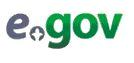 Қамқоршылық және қорғаншылық белгілеу туралы анықтамаОсы анықтама ___________________________________________ берілді. (өтініш берушінің Т.А.Ә. (бар болғанда)_______________________________________ мекенжайы бойынша тұратын ол (өтініш берушінің мекенжайы)шын мәнінде(қала, аудан) әкімінің 20___ жылғы «___» __________ № ____ шешіміне сәйкес _________________ жылы туылған _____________________                                 (баланың туған күні)                                                  ( Т.А.Ә. (бар болғанда)__________________________________________________________ және оның мүлкіне қорғаншы (қамқоршы) болып тағайындалды.Қорғаншыға (қамқоршыға) қамқорлыққа алынатын баланы тәрбиелеу, оқыту, қоғамдық пайдалы қызметке дайындау және оның жеке мүліктік құқықтарын қорғау және сақтау, сотта және барлық мемлекеттік мекемелерде айрықша өкілеттіксіз оның өкілі болу міндеті жүктеледі.Астана және Алматы қалаларының, аудандардың және облыстық маңызыбар қалалардың жергілікті атқарушы органдарының басшысы  					Т.А.Ә. (бар болғанда)Осы құжат «Электрондық құжат және электрондық цифрлық қолтаңба туралы» 2003 жылғы 7 қаңтардағы № 370-II Қазақстан Республикасының Заңының 7-бабының 1-тармағына сәйкес қағаз тасығыштағы құжатқа тең.Данный документ согласно пункту 1 статьи 7 Закона Республики Казахстан от 7 января 2003 года «Об электронном документе и электронный цифровой подписи» равнозначен документу на бумажном носителе.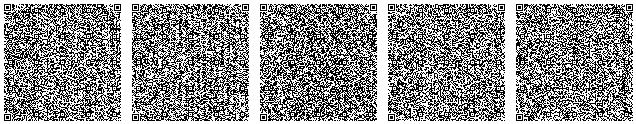 *Штрих-код «Электрондық әкімдік» ақпараттық жүйесі ұсынған және электрондық-цифрлық қолтаңба мен қол қойылған деректерді қамтидыШтрих-код содержит данные, предоставленные информационной системой «Электронный акимат» и подписанные электронно-цифровой подписью«Қорғаншылық және қамқоршылықжөнінде анықтама беру» мемлекеттік көрсетілетін қызмет стандартына2-қосымшаНысанАстана және Алматы қалаларының, аудандардың және облыстық маңызы бар қалалардың жергілікті атқарушы органдары________________________________________________________________мекенжайы бойынша тұратын, телефоны қорғаншы (қамқоршы)________________________________________________________________(Т.А.Ә. (бар болғанда), жеке сәйкестендіру нөмері)ӨтінішСізден мына: _______________________________________________________________________________________________________________________мекенжай бойынша тұратын кәмелеттік жасқа толмаған балаға (балаларға) қорғаншылық (қамқоршылық) жөнінде анықтама беруіңізді сұраймын.Балалар:_______________________________________________________;_______________________________________________________.(баланың Т.А.Ә. (бар болғанда) және жеке сәйкестендіру нөмері, туған жылы, туу туралы куәлігінің № көрсету)Ақпараттық жүйелерде сипатталған «Дербес деректер және оларды қорғау туралы» ҚР Заңымен құпия қорғалатын мәліметтерді қолдануға келісемін.«____» _____________ 20__ жыл                ____________________________қорғаншының (қамқоршының) қолы«Қорғаншылық және қамқоршылықжөнінде анықтама беру» мемлекеттіккөрсетілетін қызмет стандартына3-қосымшаНысан____________________________________________(Т.А.Ә. (бар болғанда) немесе көрсетілетін қызметті алушы ұйымның атауы)________________________________________________________________(көрсетілетін қызметті алушының мекенжайы)Құжаттарды қабылдаудан бас тарту туралықолхат«Мемлекеттік көрсетілетін қызметтер туралы» 2013 жылғы 15 сәуірдегі Қазақстан Республикасы Заңының 20-бабының 2) тармақшасын басшылыққа алып, «Халыққа қызмет көрсету орталығы» РМК филиалының № __ бөлімі ____________________________________________________________________(мекенжайды көрсету)мемлекеттік көрсетілетін қызмет стандартында көзделген тізбеге сәйкес Сіз ұсынған құжаттар топтамасының толық болмауына байланысты ____________________________________________________________________(мемлекеттік көрсетілетін қызметтің атауы)мемлекеттік қызмет көрсетуге құжаттарды қабылдаудан бас тартады, атап айтқанда:Жоқ құжаттардың атауы:1) ___________________________________________________________;2) ___________________________________________________________;3) ___________________________________________________________.Осы қолхат әр тарапқа біреуден 2 данада жасалды.Т.А.Ә. (бар болғанда)(ХҚО қызметкері) 					_______________________________ (қолы)Орындаушының Т.А.Ә. (бар болғанда) ____________________________________Телефоны _________________________________________________________Қабылдаушының Т.А.Ә. (бар болғанда) 	     ___________________________________							     (көрсетілетін қызметті алушының қолы)«____» _____________ 20__ жылҚұжат электрондық үкімет жүйесінде құрылғанҚұжат электрондық үкімет жүйесінде құрылғанЭҮП/ПЭПДокумент сформирован системой электронного правительстваДокумент сформирован системой электронного правительстваХҚКО/ЦОНХҚКО/ЦОНБерілген күніАЖО/АРМДата выдачиДата выдачи